Courtyard at Old Town802 East 2nd Street NorthWichita, KansasFor reservations call:  316 264 5300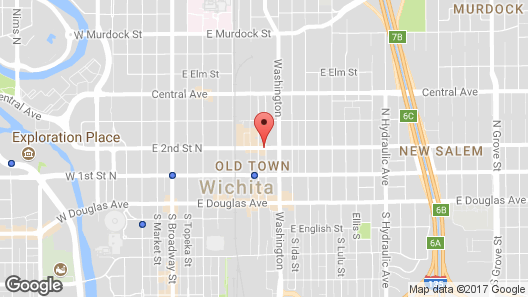 Room Rate:  $107.00 + Applicable TaxesReservations should be made prior to September 1, 2017 to receive seminar rate.  Please ask for the Tri-State Polygraph Seminar rate when making your reservations.(Highway 400/Highway 54, exit north onto Washington Street, go to 2nd Street and make a left (west).  Arrive at destination.)KPA CONTACT INFORMATIONPresident:      James BridgesVice President:     Kelly R. DavisSecretary/Treasurer:     Rebecka Schoenecker-StichChairman, Board of Directors:  Dave BredeBoard of Directors:     Michael Mann                                    Ralph Sorrell                                    John HarrisonFor more information contact:Rebecka.Schoeneckerstich@ks.govPlease contact Robert Riggs at 816 444 6886 or Robert.Riggs@ameriguard.org if you are interested in the golf outing on Wednesday morning, September 27th.Seminar ScheduleWednesday, September 2711:00 a.m. – 12:45 p.m.     Registration12:45 p.m. – 1:00 p.m.      Opening Ceremony1:00 p.m. – 5:00 p.m.        Question                                          Formulation                                          And Chart ScoringThursday, September 288:00 a.m. – 5:00 p.m.          Rapport – “The                                                  Nice Examiner”                                          Cognitive Interviewing                                          Cognitive Veracity                                                  AssessmentFriday, September 298:00 a.m. – 12:00 p.m.         Interrogation and the                                                  FuturePresenter is Neil Barker, retired polygraph examiner for the Royal Canadian Mounted Police.